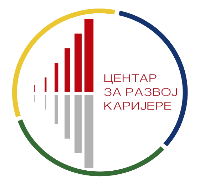 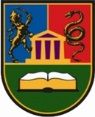 Пријава на бесплатан курс енглеског језика у ЦзРК-у- Б1 ниво - 
академска 2019/2020. годинаПРИЈАВНИ ФОРМУЛАРИме и презиме:Факултет на коме студирате:Смер студија:*Упишите назив модула/студијског програма/смера који студиратеНиво студија:*упишите ниво студија:Основне академске студије
Основне струковне студијеМастер академске студијеИнтегрисане академске студијеДокторске академске студијеСтатус на студијама:*Упишите годину студија коју похађатеПросечна оцена остварена током студија: Контакт телефон:E-mail адреса:Мотивација за учешће на курсу:*Објасните мотивацију за учешће на овом курсу користећи до 500 речи.